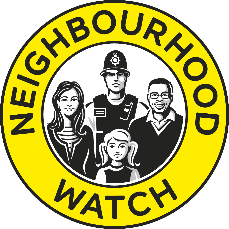 Community Listening QuestionnaireHello, thank you for taking the time to participate in this [Community Safety Listening Campaign] for [name of your area/community]. We are interested in understanding [if safety is an issue within our neighbourhood]. We greatly appreciate you taking the time to share your thoughts.Q1. What do you think are the best three things about our neighbourhood? What do you like most about living here?Q2. Is safety a concern for you or our neighbourhood?  Yes / NoQ3. What do you think are the top three crime and community safety issues? What makes you feel unsafe?Q4. What makes these issues most important to you?Q5. What do you think might make a difference? Q6. How could neighbours and local organisations work better together to build on what is good in our area to tackle one (or more) of the issues affecting our neighbourhood?  Q7. If you could change one thing to make our area better what would that be?Q8. Do you feel you have a say on [crime prevention and community safety] in our area?Q9. Would you be prepared to act to make a change (ie attend a meeting, connect with your neighbours to act together)?Yes / NoQ10. If yes, how would you like to get further involved in improving safety/community in our area?  - By working with Neighbourhood Watch Network on a specific issue (ie cybercrime, hate crime, ASB, domestic violence)-  By volunteering to work with individual residents and families, for example through Victim Support or another local charity-  By setting up a project for your neighbourhood with your neighbours-  By attending future crime and community safety events in your area-  By joining a crime prevention action group or setting up a Neighbourhood Watch group-  By listening and talking to other people in your network (your neighbours, friends, and family members) about community safetyAdditional question:Q11* If you are prepared to act would you leave your name and contact detail so that you can be kept informed? (Name and Email address box – abide by GDPR regulations) Suggestions for adapting the questionnaire:The above Listening Questionnaire focuses on community safety, so you may want to adapt it for your scheme/area, to make sure questions are appropriate to your circumstances and objectives. Below are some suggestions on how questions could be adapted for a listening focusing on broader themes or community in general:Q2 Could be adapted to ask about community/neighbourhood concerns in general.Q3 Could be adapted to ask about the main issues in the neighbourhood/area. But it could also ask about main hopes/wishes for the area.Q8 Does not need to refer specifically to community safety and crime prevention, could be phrased in a more general way depending on your local circumstances.Q10 Suggested tickbox responses can be crafted to suit a targeted safety and crime listening in areas affected by high crime, or depending on your community circumstances you might want to remove multiple choice and leave as an open question, or you might wish to create a set of responses relevant to your neighbourhood and local opportunities. Alternatively, you could ask your neighbours about their dream/vision for your neighbourhood and follow with asking if they have any ideas on how to achieve that dream/vision. Q11 This additional question could be changed to ask if respondents would like to attend a Zoom meeting/community get-together.